PROMO classe normale 2017/2018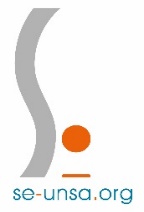 Fiche de suivi à retourner à SE-UNSA 22   93 Bvd Edouard Prigent 22 000 St-Brieuc ou 22@se-unsa.orgNom : ………………………….. Prénom : …………………………			 	              Nom de naissance : …………………………………………… Date de naissance : ………………………………Fonction :	Ecole/étab : 	Adresse personnelle : ………………………………………………………………………………………………………………………………………….		  Mail : ……………………………………………………...Téléphone :	 Portable : …………………………………………………             CAS 1                              CAS 2                            CAS 3* Pour trouver votre report d’ancienneté dans l’échelon, sur Iprof se rendre dans « votre dossier », onglet « carrière », dossier « corps, grade, échelons » puis cliquer sur les flèches noires.Mon Ancienneté Générale de Service au 31.08.2017  :........... ans ..............mois ............. jours J'étais en disponibilité ou en congé parental du .............................. au .............................. Je suis en disponibilité ou en congé parental du .............................. au ..............................  Renseignements complémentaires :	…………………………………………………………………………………………………………………………………………………………………………Pour mémoire, les durées d’échelon qui s’appliquent dorénavant : Je suis à l’échelon 6 depuis le ……………………… Report éventuel d’ancienneté* ……..ans..……mois…….jours  Je suis à l’échelon 8 depuis le ……………………… Report éventuel d’ancienneté* ….…ans……..mois…….jours  Je suis à un autre échelon : à l’échelon ……… depuis le ……………………Report éventuel d’ancienneté* ….…ans…….mois…….jours En cas de boost (« grand choix ») ma date de promotion est le ……………………………………….En cas de boost (« grand choix ») ma date de promotion est le ……………………………………Ma date de promotion à l’échelon supérieur est le ……………………………………….Sans boost, ma date de promotion est le ……………………………….Sans boost, ma date de promotion est le ……………………………….Ma dernière note obtenue DateMa dernière note obtenue Note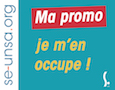 12345678910111 an1 an2 ans2 ans2,5 ans3 ou 2a3 ans3,5 ou 2,5a4 ans4 ans